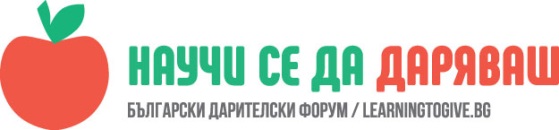 УРОК: Опазване на околната среда,растителни и животински видове в природен парк „Персина”Пенка Цолова, преподавател в СУ „ Д.Дебелянов”, Град БеленеЧасът е проведен в VII „А“ клас на 08.05.2018 г.„Околната среда –това сме аз и ти”.          Чарлз Панати   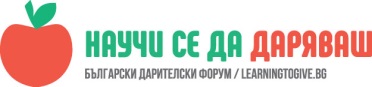 -Учениците:- да се запознат и обогатят знанията си за природен парк „Персина”-да обогатят знанията си за биологичното разнообразие на парка:видове животни , птици ,растителност.- да придобият знания и умения за опазването на околната среда  .ОписаниеЗа часа предварително е поканена госпожа Даниела Каракашева-главен специалист „Връзки с обществеността”на Природен парк „Персина”Тя започна с информация за Природния парк „Персина”,който според нея е едно уникално място ,което се намира на територията на три общини.Това са Беленската,Свищовската и Никополската.От 4 .12.2000 г. е обявен за ПП „Персина” и е едно от 50-те орнитологично влажни места в България,част от Европейската екологична мрежа „Натура -2000”.Първата възстановена влажна зона в българския участък на р. Дунав е разположена на о-в Персин.През периода 2002-2008 г.на територията на природния парк се реализира проект „Възстановяване на влажните зони и намаляване на замърсяването”,финансиран със средствата на Глобалния екологичен фонд и се изпълнява от Министерството на околната среда и водите.Най-голямото богатство на парка са птиците-над 240 вида.Природен парк „Персина”  е дом за световно застрашени видове като малкия корморан,червеногушата гъска , белооката потапница,къдроглавия пеликан.Госпожа Каракашева показа снимки и нагледен материал за доста птици,учениците се докоснаха до перата на малки и големи пеликани,научиха как гнездят и отглеждат малките си.Един от символите на парка е морския орел.Оказа се ,че той е между най-редките гнездящи птици в България. Река Дунав и островите около нея са едно от най –важните местообитавания на морски орли в страната.Морският орел е един от най-редките гнездящи птици ,известни са само няколко двойки на територията на цялата страна.Не случайно ПП „Персина”е наречен „Рай за водолюбивите птици”.Голямо е разнообразието и на бозайниците-речна видра,лалугер,сърна , дива котка,черен пор,лисица.Бяха показани снимки на различни животни обитаващи парка.Разнообразна е растителността обясни ,че по тези територии са изследвани над 740 вида висши растения.,голяма част от тях са свързани с наличието на вода.Срещат се и някой застрашени като и редки видове като дяволски орех,лъскаволиста млечка ,блатно кокиче,обикновена мехурка и др.Часът мина неусетно , онагледен с презентация за флората и фауната на парка ,материали от гнезденето на птиците,гривни които носят птиците за проследяване изследвания.Следващият час като последен от програмата решихме на място да разгледаме и видим птици,животни и растителност!И при нас имаме пеликани като в Сребърна !Необходима е да опазваме природата за да живеят тези животни добре!Следващият час ще посетим природен парк „Персина”и ще рагледаме това с което се запознахме през този час отблизо !